PETRO VE766 ПЕРЧАТКИ ПВХ НА ТРИКОТАЖНОЙ ОСНОВЕ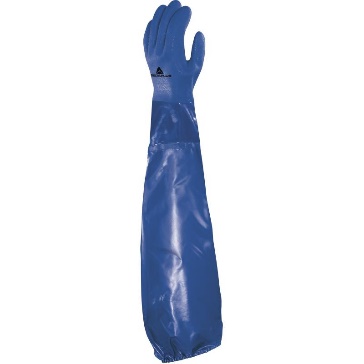 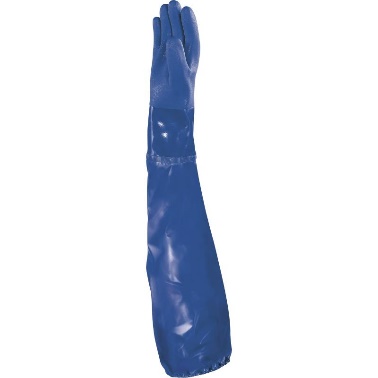 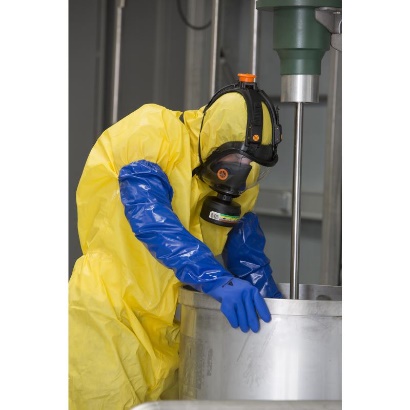 Цвет: синийРазмер: 8, 9, 10СПЕЦИФИКАЦИЯПерчатки ПВХ на хлопчатобумажной трикотажной основе «джерси». Длина – 62 см, удлиненный нарукавник из ПВХ. Толщина: 1,3 мм. Рельефная поверхность на ладони. Перчатки водонепроницаемые и воздухонепроницаемые. Высокая устойчивость к истиранию. Устойчивость к воздействию масляных, химических средств и нефтепродуктам.Основа: 100% хлопчатобумажная трикотажная основа «джерси», размер стежка 13Покрытие: 100% ПВХ                 Технические характеристики EN388: 4 1 2 1 Устойчивость к истиранию – 4 (максимальная)Устойчивость к порезам – 1 Устойчивость к разрывам – 2Устойчивость к проколам – 1ОСНОВНЫЕ ПРЕИМУЩЕСТВА ТОВАРА ДЛЯ ПОЛЬЗОВАТЕЛЯ                                                                      Покрытие ПВХ - отличная устойчивость к истиранию, стойкость к масляным, химическим средствам и нефтепродуктам  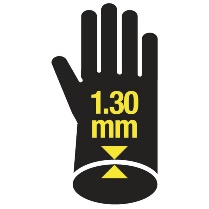 Водонепроницаемость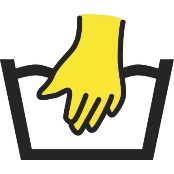 Рельефная структура покрытия на ладони обеспечивает отличный захват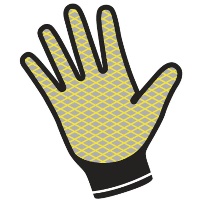 Удлиненный нарукавник – полная защита предплечья